      Short test unit 7: Hobbies and activitiesLabel the pictures. The first letter is given.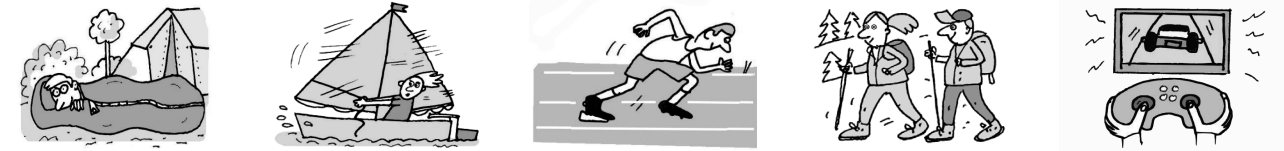 1  The boy is in	2  He likes	3  I like doing	4  They are	5  He is playinga s__________	s__________.	a__________.	h__________.	a v__________b__________.	g__________.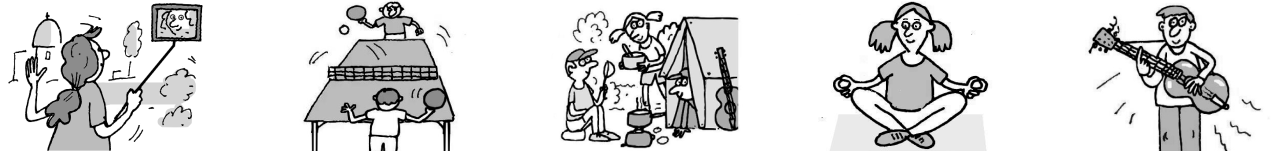 6  She is using	7  They are	8  Our hobby is	9  Her hobby is	10 He isa s__________	playing	c__________.	y__________.	playing thes__________.	t__________	g__________.t__________.Score: ___ / 10Fill the gaps to complete the following words.Score: ___ / 10Extra TaskComplete the text with the correct form of the words in the box.       relax    paint    brush    create    bore My hobby is painting. I spend all my free time creating new pictures and designing posters. Some of my friends think it’s very (1) ____________________, but I love it. When I’m painting I don’tthink about school or my problems, so it’s really (2) ____________________. I love making newthings, so being original and (3) ____________________ is very important to me. I enter a differentworld when I start to (4) ___________________. I can’t hear or see anything around me. I focus on the(5) ____________________ in my hand and the detail in the painting I want to finish.Score: ___ / 5    Short test unit 7: hobbiesLabel the pictures. The first letter is given.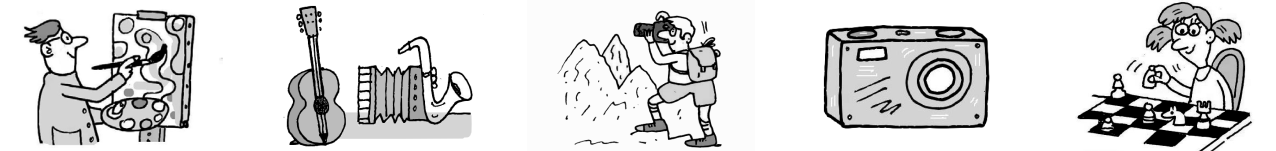 1  He is good	2  She plays	3  P__________	4  This is my new	5  She likesat a________.	an i_________.	is my hobby.	c__________.	playingc__________.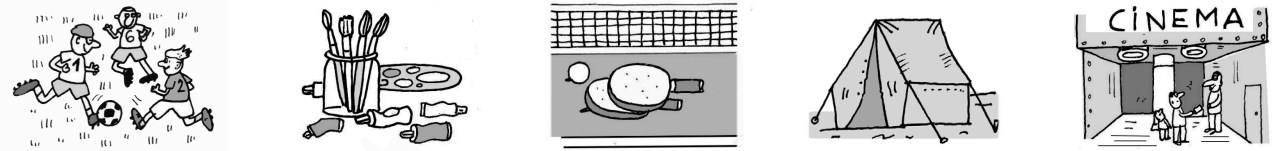 6  They love	7  These are	8  Table tennis	9  This is	10 We oftenp__________	p_______ and	is my h______.	a t_________.	g__________f__________.	b__________.	to the cinema.Score: ___ / 10Fill the gaps to complete the following words.Score: ___ / 10Extra TaskComplete the text with the correct form of the words in the box.   fan    keen    interest    crazy    involve My brother loves everything to do with football. He is absolutely (1) ____________________ aboutit and he spends all his free time playing or watching matches. He is (2) ____________________in organising the local league and every Saturday he goes to different villages to watch a game.His favourite team is Arsenal. He has been a (3) ____________________ since he was 5 years old.I’m also (4) ____________________ on football, but not as much as him. I’m (5) ___________________in other sports too, like sailing and volleyball.Score: ___ / 51c _ m _ ra6p _ in _2a _ ti _ e7e _ c _ ting3cr _ ati _ e8un _ su _ l4in _ tr _ ment9c _ ntrol _ er5c _ es _10_ ela _ ing1ho _ bi _ s6in _ er _ sted  _ nin _ er _ sted  _ n2be  r _ all _  into7m _ s _ cm _ s _ c3w _ ek _ nd8in _ ol _ ed  _ nin _ ol _ ed  _ n4t _ e _ tre9_ o _thclub5_ een  _ n10_ ra _ ya _ out